Hong Kong Exchanges and Clearing Limited and The Stock Exchange of Hong Kong Limited take no responsibility for the contents of this announcement, make no representation as to its accuracy or completeness and expressly disclaim any liability whatsoever for any loss howsoever arising from or in reliance upon the whole or any part of the contents of this announcement.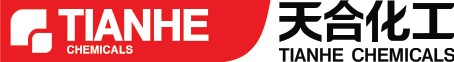 TIANHE CHEMICALS GROUP LIMITED天合化工集團有限公司(Incorporated in the  with limited liability)(Stock Code: 1619)CHANGE OF ADDRESS OF PRINCIPAL PLACE OFBUSINESS IN HONG KONGThe Board of Directors of Tianhe Chemicals Group Limited announces that the Company’s principal place of business in Hong Kong has been changed to 27/F, Alexandra House, 18 Chater Road, Central, Hong Kong with effect from 1 June 2020.  By order of the Board of DirectorsTianhe Chemicals Group LimitedWEI QiChairman and Executive DirectorHong Kong, 9 June 2020As at the date of this announcement, the Board of Directors of the Company comprises WEI Qi, WEI Xuan and JIANG Po, as executive Directors.